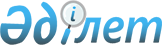 Шығыс Қазақстан облысы Аягөз ауданы Аягөз қаласының атауы жоқ көшеге атау беру туралыШығыс Қазақстан облысы Аягөз ауданы әкімдігінің 2015 жылғы 14 шілдедегі № 512 қаулысы, Шығыс Қазақстан облысы Аягөз аудандық мәслихатының 2015 жылғы 14 шілдедегі № 38/280-V шешімі. Шығыс Қазақстан облысының Әділет департаментінде 2015 жылғы 28 тамызда № 4123 болып тіркелді      

      ШЫҒЫС ҚАЗАҚСТАН ОБЛЫСЫ

      АЯГӨЗ АУДАНДЫҚ МАСЛИХАТЫ

      

      ШЕШІМ

      

      ВОСТОЧНО-КАЗАХСТАНСКАЯ ОБЛАСТЬ 

      МАСЛИХАТ АЯГОЗСКОГОРАЙОНА

      

      РЕШЕНИЕ

      

      № ____38/280-V______________

      "_14_"_шілде___20_15_ж.__

      

      

      

      

      

      

      

      

      

      

      ШЫҒЫС ҚАЗАҚСТАН ОБЛЫСЫ 

      АЯГӨЗ АУДАНЫНЫҢ ӘКІМДІГІ 

      

      ҚАУЛЫ 

      

      ВОСТОЧНО-КАЗАХСТАНСКАЯ ОБЛАСТЬ 

      АКИМАТ АЯГОЗСКОГО 

      РАЙОНА 

      

      ПОСТАНОВЛЕНИЕ

      

      № ___512_________________

      "_14_"_шілде___20_15_ж._

      

      

      

      

      

      

      

      

      

      

      

      

      Шығыс Қазақстан облысы

      Аягөз ауданы Аягөз қаласының 

      атауы жоқ көшеге атау беру туралы

      

      

            "Қазақстан Республикасындағы жергілікті мемлекеттік басқару және               өзін-өзі басқару туралы" Қазақстан Республикасының 2001 жылғы 23 қаңтардағы Заңының 6-бабының 1-тармағының 4) тармақшасына, 31- бабының 2-тармағына, "Қазақстан Республикасының әкімшілік-аумақтық құрылысы туралы" Қазақстан Республикасының 1993 жылғы 8 желтоқсандағы Заңының 12-бабының
5-1) тармағына, Шығыс Қазақстан облыстық ономастика комиссиясының                     2015 жылғы 10 маусымдағы қорытындысына сәйкес және тиісті аумақ халқының пікірін ескере отырып, Аягөз ауданының мәслихаты ШЕШТІ және Аягөз ауданының әкімдігі ҚАУЛЫ ЕТЕДІ:

      

            1. Шығыс Қазақстан облысы Аягөз ауданы Аягөз қаласының                                 "Ет комбинаты" мөлтек ауданына кіре беріс жағындағы "Жақсылық" базарының артында орналасқан атауы жоқ көшесіне, Ұлы Отан соғысының ардагері "Нашірбеков Жанділдә" есімі берілсін.   

            2. Осы бірлескен шешім мен қаулы алғаш ресми жарияланған күнінен кейін күнтiзбелiк он күн өткен соң қолданысқа енгiзiледi.

      

      

      Сессия төрағасы                  Д.Жакенбаев     Аудан әкімі                    Б.Байахметов

      

      

      Мәслихат хатшысының міндетін атқарушы                                          Ж.Дюсембаев

            

      


					© 2012. Қазақстан Республикасы Әділет министрлігінің «Қазақстан Республикасының Заңнама және құқықтық ақпарат институты» ШЖҚ РМК
				